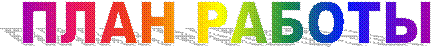 на лето 2018 года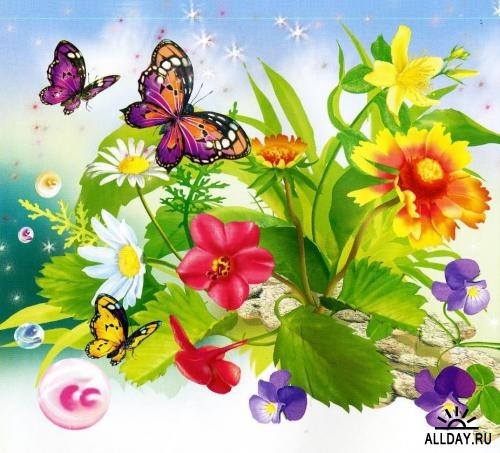 Цели и задачи работы в летний оздоровительный период.  Лето – благоприятная пора для сохранения и укрепления здоровья детей, создания условий для их полноценного, всестороннего, психического и физического развития. Растущий и развивающийся организм ребенка очень чувствителен к воздействию различных факторов окружающей среды.  Организация летней оздоровительной работы в дошкольном учреждении, которая охватывает всех участников воспитательно-образовательного процесса, предоставляет широкие возможности для укрепления физического и психического здоровья воспитанников, развития у них познавательного интереса, а также повышения компетентности родителей в области организации летнего отдыха детей.Основная цель работы педагогического коллектива в летний оздоровительный период - это создание в дошкольном учреждении максимально эффективных условий для организации оздоровительной работы и развития познавательного интереса воспитанников.Задачи работы с детьми:Направление «Физическое развитие»:Всестороннее совершенствование физических функций детского организмаОсвоение игр с правиламиУкрепление здоровье детей путем повышения адаптационных возможностей организма, формирование положительного эмоционального состояния.Повышение работоспособности детского организма через различные формы закаливанияФормирование интереса и потребности в занятиях физическими упражнениями.Удовлетворение естественной потребности в движении, создание условий для демонстрации двигательных умений каждого ребенкаПредупреждение заболеваемости и детского травматизма.Направление «Художественно-эстетическое развитие»:Закрепление и углубление музыкальных впечатлений, полученных в течение годаПоддержание инициативы детей в импровизацииАктивизация воображения, инициативы, творчества детейРазвитие основы музыкально-театральной культуры, духовное обогащение детей положительными эмоциямиСовершенствование исполнительских умений детей в создании художественного образа, используя для этой цели игровые, песенные и танцевальные импровизации.Развитие коммуникативных навыков в различных ситуациях общения: со сверстниками, педагогами, родителями и другими людьми.Приобщение детей к наблюдению за действительностью, развитие умения видеть мир глазами творца-художника.Предоставление свободы в отражении — доступными для ребенка художественными средствами — своего видения мира.Развитие умения передавать настроение, состояние, отношение к изображаемому, экспериментировать с различными видами и способами изображения.Создание максимальной свободы для проявления инициативы и необходимое для этого физическое и психологическое пространство.Направление «Познавательно-речевое развитие»:Удовлетворение детской любознательность, не подавляя при этом интереса к познанию природы, формирование необходимых представлений о природе для разностороннего развития ребенка, привитие навыков активности и самостоятельности мышления.Развитие навыков общения со сверстниками, взрослыми и окружающей природой с ориентацией на ненасильственную модель поведения.Обеспечение широких возможностей для использования всех пяти органов чувств: видеть, слышать, трогать руками, пробовать на вкус, чувствовать различные элементы окружающего мира.Направление «Социально-коммуникативное развитие»:Развитие игровой деятельности воспитанников;Приобщение к элементарным общепринятым нормам взаимоотношений со сверстниками и взрослыми;Формирование гендерной, семейной, гражданской принадлежности, патриотических чувств;Развитие трудовой деятельности, воспитание ценностного отношения к собственному труду, труду других людей, его результатам;Формирование представления об опасных для человека и окружающего мира природы ситуациях и способах поведения в них.Задачи работы с педагогами:Повышение компетентности педагогов в вопросах организации летней оздоровительной работы.Обеспечение методического сопровождения для планирования и организации летнего отдыха.Задачи работы с родителями:Повышение компетентности родителей в вопросах организации летнего отдыха детей.Привлечение семей к участию в воспитательном процессе на основе педагогики сотрудничества.Осуществление педагогического и санитарного просвещения родителей по вопросам воспитания и оздоровления детей в летний период.Регламентирующие нормативные документыПроведение профилактических, закаливающих, оздоровительных  и воспитательных мероприятий с детьми в летний период регламентируют нормативные документы:Конвенция о правах ребенка (одобрена Генеральной Ассамблеей ООН 20.11.1989 г);Конституция РФ от 12.12.1993г (ст. 38, 41, 42, 43);Федеральный закон от 24.07.98 г. 124-ФЗ «Об основных гарантиях прав ребенка в Российской Федерации».Федеральный закон от 29.12.2012 N 273-ФЗ
"Об образовании в Российской Федерации"Приказ министерства образования и науки РФ от 27.10ю2011 г. № 2562 «Об утверждении Типового положения о дошкольном образовательном учреждении»;Приказ Минздрава России от 04.04.03 Н 139 «Об утверждении инструкции по внедрению оздоровительных технологий в деятельность образовательных учреждений;СанПиН 2.4.1.3049-13 "Санитарно-эпидемиологические требования к устройству, содержанию и организации режима работы дошкольных образовательных организаций"Инструкция по охране жизни и здоровья детей в дошкольных учреждениях и на детских площадках, утвержденной Минпросвещения РСФСР 30.01.1955;Программа «От рождения до школы» под редакцией  Н. Е. Вераксы, М. А. Васильевой; Т. С. Комаровой; В. В. Гербовой.Принципы планирования оздоровительной работыПри планировании оздоровительной работы в ДОУ следует придерживаться следующих принципов:Комплексное использование профилактических, закаливающих и оздоровительных технологий;Непрерывное проведение профилактических, закаливающих и  оздоровительных мероприятий;Преимущественное использование немедикаментозного оздоровления;Использование простых и доступных технологий;Формирование положительной мотивации детей медицинского персонала и педагогов к проведению профилактических закаливающих и оздоровительных мероприятий;Повышение эффективности системы профилактических и оздоровительных мероприятий за счет соблюдения элементарных  правил и нормативов: оптимального двигательного режима, физической нагрузки, санитарного состояния учреждения, организации питания, воздушно-теплового режима и водоснабжения.Формы оздоровительных мероприятий в летний период1. Организованная образовательная деятельностьЭто основная форма организованного систематического обучения детей физическим упражнениям. Организация НОД  в ЛОП должна исключать возможность перегрузки детей, не допускать их переутомления или нарушения деятельности физиологических процессов и структур организма, в частности костно-мышечной и сердечно-сосудистой как наиболее нагружаемых при физических упражнениях. Упражнения подбираются в зависимости от задач занятия, от возраста, физического развития и состояния здоровья детей, физкультурного оборудования.
Планируются организованные формы образовательной деятельности с включением подвижных игр, спортивных упражнений с элементами соревнований, пешеходные прогулки, экскурсии, праздники, развлечения 3 раза в неделю в часы наименьшей инсоляции (до наступления жары или после ее спада).Продолжительность организованной образовательной деятельности:Младшая группа — 15 минут 
Средняя группа — 20  минут
Старшая группа. — 25 минут
Подготовительная группа — 30  минутУтренняя гимнастика.Цель проведения – повышение функционального состояния и работоспособности организма, развитие моторики, формирование правильной осанки, предупреждение плоскостопия. Традиционная гимнастика включает в себя простые гимнастические упражнения с обязательным включением дыхательных упражнений; упражнения с предметами и без предметов; упражнения на формирование правильной осанки; упражнения с использованием крупных модулей, снарядов, простейших тренажеров. Коррекционная гимнастика включает в себя комплексы специальных упражнений в соответствии с характером отклонений или нарушений в развитии детей.Подвижные игры.Рекомендуются игры средней и малой подвижности. Выбор игры зависит от педагогических задач, подготовленности, индивидуальных особенностей детей.Виды игр: 
• сюжетные (использование при объяснении крошки-сказки или сюжетного рассказа);• несюжетные с элементами соревнований на разных этапах разучивания;• народные;• с элементами спортаПодвижные игры проводятся на воздухе, на спортивной площадке  ежедневно, в часы наименьшей инсоляции. Продолжительность игр для всех возрастных групп 10—20 минут.Двигательные разминки (физминутки, динамические паузы).Их выбор зависит от интенсивности и вида предыдущей деятельности.Варианты: 
• упражнения на развитие мелкой моторики; 
• ритмические движения;упражнения на внимание и координацию движений; 
• упражнения в равновесии; 
• упражнения для активизации работы глазных яблок.• упражнения в равновесии; 
• упражнения для активизации работы глазных мышц; 
• гимнастика расслабления; 
• корригирующие упражнения (в соответствии с характером отклонений или нарушений в развитии детей); 
• упражнения на формирование правильной осанки; 
• упражнения на формирование свода стопыПроводятся на воздухе, на спортивной площадке  ежедневно, в часы наименьшей инсоляции.  Продолжительность:младшая группа – 6 минут;средняя группа — 8 минут;старшая группа — 10 минут;подготовительная группа— 12 минут.5. Элементы видов спорта, спортивные упражнения.Способствуют формированию специальных двигательных навыков, воспитанию волевых качеств, эмоций, расширению кругозора детей. Виды спортивных упражнений: 
• катание на самокатах; 
езда на велосипеде; 
• футбол; 
• бадминтон. 
Прикладное значение спортивных упражнений: восприятие соответствующих трудовых навыков и бережное отношение к инвентарю. Проводятся на воздухе, на игровой или спортивной площадке ежедневно, в часы наименьшей инсоляции. Продолжительность:средняя группа -  10минут;старшая группа — 12 минут;подготовительная группа — 15 минут.6. Гимнастика пробуждения. Гимнастика после дневного сна. Гимнастика сюжетно-игрового характера. Разминка после сна проводиться с использованием различных упражнений: 
• с предметами и без предметов; 
• на формирование правильной осанки; 
• на формирование свода стопы; 
• сюжетные или игровые; 
• на развитие мелкой моторики; 
• на координацию движений; 
• в равновесии• на развитие мелкой моторикиМесто проведения – спальня.  Гимнастика пробуждения для всех возрастных групп  продолжительностью— 3—5 минут. Гимнастика после дневного сна для всех возрастных групп — 7— 10 минут.7. Индивидуальная работа в режиме дня. Проводится с отдельными детьми или по подгруппам с целью стимулирования к двигательной активности, самостоятельным играм и упражнениям. Предусматривает оказание помощи детям, не усвоившим программный материал на занятиях, имеющим нарушения в развитии. Содействует укреплению здоровья и улучшению физического развития ослабленных детей, исправлению дефектов осанки. Проводится в спортивном зале.  Время устанавливается индивидуально.8. Закаливающие мероприятия. Система мероприятий с учетом состояния здоровья, физического развития, индивидуальных особенностей детей: 
элементы закаливания в повседневной жизни (умывание прохладной водой, широкая аэрация помещений, обтирание, обливание до пояса); 
• закаливающие мероприятия в сочетании с физическими упражнениями (правильно организованная прогулка, солнечные и водные процедуры в сочетании с физическими упражнениями);Система  закаливающих  мероприятийПланирование работы в летний оздоровительный периодСоздание условий для всестороннего развития детейОрганизация физкультурно-оздоровительной работы с детьми                                              Работа с родителями.РЕЖИМ ПРЕБЫВАНИЯ ДЕТЕЙ В ДЕТСКОМ САДУВ ЛЕТНИЙ ОЗДОРОВИТЕЛЬНЫЙ ПЕРИОД  РЕЖИМ ДНЯ.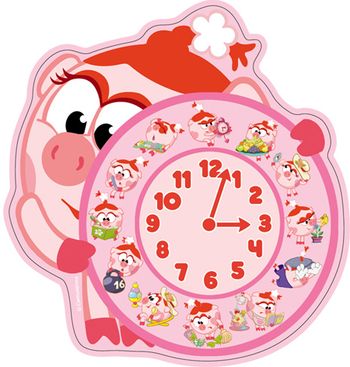 МЛАДШАЯ ГРУППА (3-4 года)РЕЖИМ ДНЯ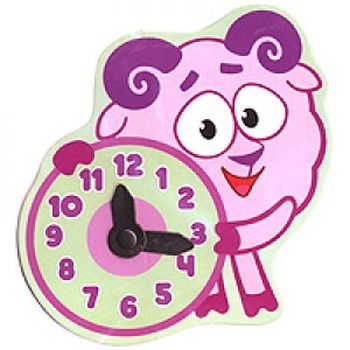 СРЕДНЯЯ ГРУППА (4 - 5 ЛЕТ)РЕЖИМ ДНЯ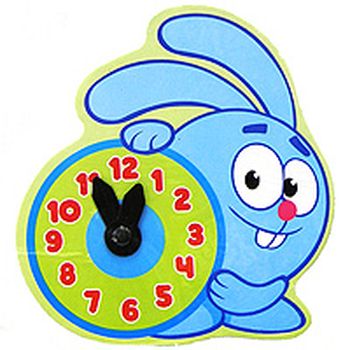 СТАРШАЯ ГРУППА (5 - 6 ЛЕТ)РЕЖИМ ДНЯ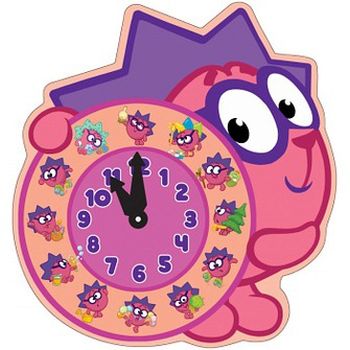 ПОДГОТОВИТЕЛЬНАЯ  ГРУППА (6 - 7 ЛЕТ)ПИТЬЕВОЙ РЕЖИМ(СОК, ВОДА)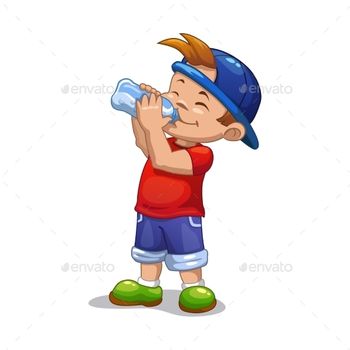 ГРАФИК ЗАКАЛИЧАЮЩИХ ПРОЦЕДУРВОЗДУШНЫЕ ВАННЫ: (ежедневно, ответственные - воспитатели)
Все группы при температуре +23° +25° С с 9.00 – 11.00 и с 16.00 – 17.00
Начиная с 5 минут, постепенно доводя до 30 – 40 минут
2. СОЛНЕЧНЫЕ ВАННЫ: (ежедневно, ответственные воспитатели)
Все группы при температуре  +23° +25° С с 9.00 – 11.00 и с 16.00 – 17.00
Начиная с 5 минут, постепенно доводя до 30 – 40 минут
3. ХОЖДЕНИЕ БОСИКОМ: (ежедневно, ответственные воспитатели)
Все группы при температуре  +23° +25° С по разным видам почвы с 3 до 7 лет
4. ИГРЫ С ВОДОЙ: (ежедневно, ответственные воспитатели)
Все группы при температуре  +23° +25° С, при температуре воды +34° +37° С
5. ГИГИЕНИЧЕСКОЕ МЫТЬЕ НОГ: (ежедневно, ответственные воспитатели)
6. ГИГИЕНИЧЕСКИЙ ДУШ: (ежедневно, ответственные воспитатели, мед.сестра)
Все группы при температуре  +23° +25° С в помещении, при воды +36° +37° С
7. ПОЛОСКАНИЕ РТА И ГОРЛА ВОДОЙ: (ежедневно, ответственные воспитатели)
Все группы водой комнатной температуры.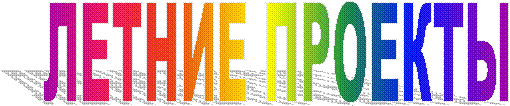 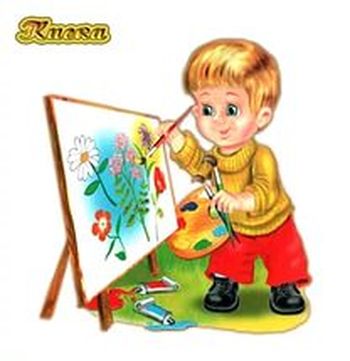 МЛАДШИЙ ДОШКОЛЬНЫЙ ВОЗРАСТ"Муравьишкин дом"Содержание: сохранение естественного сооружения насекомыхЦель: формировать бережное отношение к объектам природы, наблюдать за жизнедеятельностью насекомых, углубление знаний детей о муравьях, их образе жизни, формирование представлений о роли муравьев в жизни леса- наблюдение за жизнью муравейника- поисковая деятельность: "Муравьи - санитары леса", "Почему нельзя разрушать муравейники ?"- познавательная деятельность: "Муравьиный спирт и его лечебные свойства"- знакомство с распределением обязанностей в муравейнике- создание макета муравейника- создание книги: "Муравьи - дружные насекомые"(Загадки, рассказы, стихи)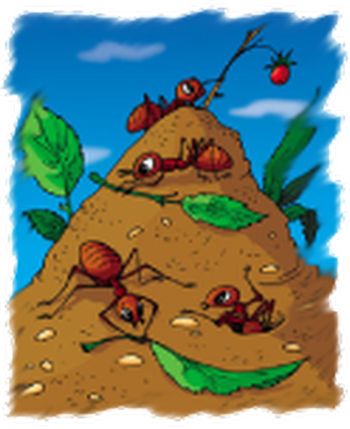 «Здравствуй рябинка»Цель: сенсорное развитие, профилактика заболевания органов зрения- наблюдение за созреванием плодов- изучение строения дерева- поисковая деятельность: "Польза рябиновых ягод""Смотрим на ягоды" (пестрота дерева создает расчлененный фон, на котором глаз отдыхает в экономном режиме)- творческая выставка детских работ "Рябинка, рябинка" (разные техники рисования)- создание книги: "Рябиновые бусы"(загадки, рассказы, стихи о рябине)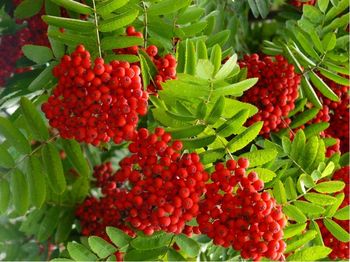 "У пенька"Содержание: новый и старый спил тополяЦель: развитие наблюдательности, способности находить новое, в известных объектах природы- наблюдение за разрушением остатка спила; местом обитания новых организмом (насекомые, грибы, мох)- экспериментирование: полив старого спила, ответы на вопросы:что происходит? почему?- создание гербария растений.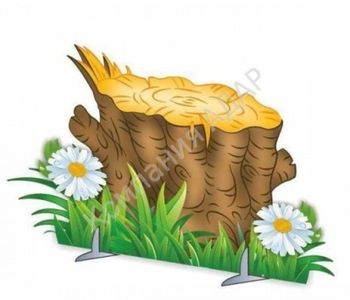 СРЕДНИЙ ДОШКОЛЬНЫЙ ВОЗРАСТ"Зеленое царство"Содержание: деревья и кустарники на тропинке чудес (береза, клен, рябина, тополь, черемуха, сирень).Цель: знакомство с деревьями и кустарниками, закрепление названий деревьев и кустарников, изучение их строения; воспитывать бережное отношение к растениям.- экскурсии по "тропинке чудес"- наблюдение за деревьями и кустарниками- исследование внешних особенностей листьев, ствола, цветов, плодов- поисковая деятельность: связь деревьев и кустарников с животным миром, человеком- беседы: "Польза деревьев для человека"- создание мини-музея дерева- сбор коллекций : "Кора",  "Листья"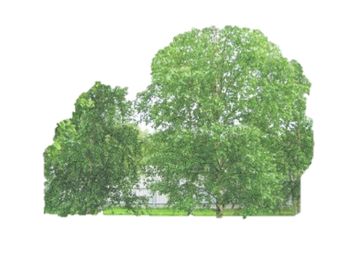 "Цветник"Содержание: высадка рассады в грунт: петунья, бархатцы, анютины глазки, настурция, алиссумЦель: знакомство с новыми видами растений цветника, изучение их строения и проведение сравнительного анализа- наблюдение за ростом растений цветника- поисковая деятельность: "Особенности строения цветов" (стебель, листья, цветы)- трудовая деятельность: полив, рыхление почвы, прополка- создание фотоальбома "Цветочное лето" (стихи, загадки, фото)- творческая выставка: "Мир цветов"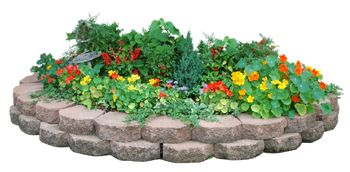 СТАРШИЙ ДОШКОЛЬНЫЙ ВОЗРАСТ"Поле, русское поле!"Цель: воспитание чувства патриотизма, любви к родной земле.Содержание: представлена злаковыми культурами: рожь, пшеница, овес- наблюдение за ростом злаков- беседы по теме: "Хлеб - всему голова", "Откуда пришел хлеб?"трудовая деятельность: прополка, полив- создание музея хлеба- чтение художественной литературы по теме- экспериментирование: мука пшеничная, мука ржаная (сходства, различия)- поисковая деятельность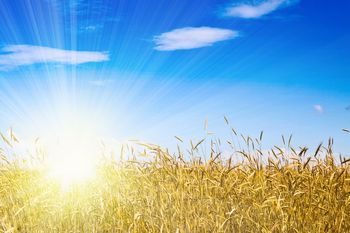 "Во саду ли, в огороде"Содержание: овощные культуры, садово-ягодные кустарники (вишня, ирга, смородина)Цель: изучение садовых и овощных культур, изучение способов посадки и ухода за овощными культурами, развитие интереса к выращиванию овощных культур, воспитание желания помогать старшим ухаживать за посадками на огородных грядках- исследовательская деятельность: "Узнать состав почвы", "Сравнить сухую и мокрую почву", "Выяснить последствия загрязнения почвы бытовым мусором"- наблюдение за ростом растений- трудовая деятельность: полив, прополка- сбор урожая с грядки- поисковая деятельность: "Витамины на грядке"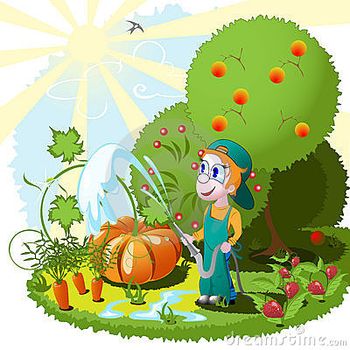 ПОДГОТОВИТЕЛЬНЫЙ К ШКОЛЕ ВОЗРАСТ"Зеленая аптека"Содержание: лекарственные растения (мята, календула, ромашка, душица, мелиса)Цель: ознакомление с растениями, оказывающими благоприятное влияние на человека- наблюдение за ростом лекарственных растений- экспериментирование: "Запах листьев"- сбор семян растений- поисковая деятельность: польза лекарственных растений для человека- создание "фитобара"- сбор и cушка лекарственных растений- создание альбома "Зеленая аптека"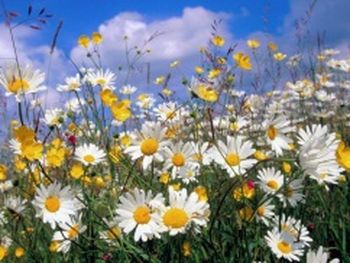 "Красная книга"Содержание: посадка и выращивание растений, занесенных в Красную книгу (жарки, медуница)Цель: развитие потребности бережного отношения к природным объектам и знакомство с редкими растениями- наблюдение за ростом растений- беседы:"Кому нужны эти растения?", "Почему они занесены в Красную книгу?"- поисковая деятельность: "Редкие растения наших лесов"- создание книги "Красная книга" (растения наших лесов и красноярского края, занесенных в Красную книгу)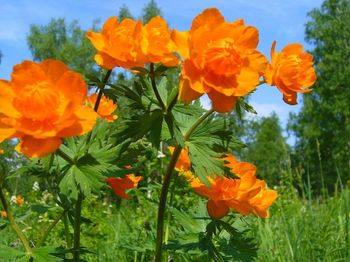 СодержаниеВозрастные группыВозрастные группыВозрастные группыВозрастные группыВозрастные группыВозрастные группыСодержаниеМладшая  группаСредняя  группаСтаршая  группаСтаршая  группаПодготовительная  к школе  группаПодготовительная  к школе  группа1.1. Воздушно-температурный  режим:от +20 до + 22°Сот +20 до + 22°Сот +18 до + 20°Сот +18 до + 20°Сот +18 до + 20°Сот +18 до + 20°С1.1. Воздушно-температурный  режим:Обеспечивается    рациональное  сочетание  температуры  воздуха  и  одежды  детейОбеспечивается    рациональное  сочетание  температуры  воздуха  и  одежды  детейОбеспечивается    рациональное  сочетание  температуры  воздуха  и  одежды  детейОбеспечивается    рациональное  сочетание  температуры  воздуха  и  одежды  детейОбеспечивается    рациональное  сочетание  температуры  воздуха  и  одежды  детейОбеспечивается    рациональное  сочетание  температуры  воздуха  и  одежды  детейОдностороннее  проветриваниеВ   холодное  время  проводится  кратковременно (5-10 мин).Допускается  снижение  температуры  на  1-2 °СВ   холодное  время  проводится  кратковременно (5-10 мин).Допускается  снижение  температуры  на  1-2 °СВ   холодное  время  проводится  кратковременно (5-10 мин).Допускается  снижение  температуры  на  1-2 °СВ   холодное  время  проводится  кратковременно (5-10 мин).Допускается  снижение  температуры  на  1-2 °СВ   холодное  время  проводится  кратковременно (5-10 мин).Допускается  снижение  температуры  на  1-2 °СВ   холодное  время  проводится  кратковременно (5-10 мин).Допускается  снижение  температуры  на  1-2 °ССквозное  проветривание   (в отсутствии  детей):В   холодное  время  проводится  кратковременно (5-10 мин).Критерием  прекращения проветривания является температура воздуха, сниженная  на 2-3 °СВ   холодное  время  проводится  кратковременно (5-10 мин).Критерием  прекращения проветривания является температура воздуха, сниженная  на 2-3 °СВ   холодное  время  проводится  кратковременно (5-10 мин).Критерием  прекращения проветривания является температура воздуха, сниженная  на 2-3 °СВ   холодное  время  проводится  кратковременно (5-10 мин).Критерием  прекращения проветривания является температура воздуха, сниженная  на 2-3 °СВ   холодное  время  проводится  кратковременно (5-10 мин).Критерием  прекращения проветривания является температура воздуха, сниженная  на 2-3 °СВ   холодное  время  проводится  кратковременно (5-10 мин).Критерием  прекращения проветривания является температура воздуха, сниженная  на 2-3 °С¾    Утром  перед  приходом  детейК  моменту  прихода  детей  температура  воздуха  восстанавливается  до  нормальной.К  моменту  прихода  детей  температура  воздуха  восстанавливается  до  нормальной.К  моменту  прихода  детей  температура  воздуха  восстанавливается  до  нормальной.К  моменту  прихода  детей  температура  воздуха  восстанавливается  до  нормальной.К  моменту  прихода  детей  температура  воздуха  восстанавливается  до  нормальной.К  моменту  прихода  детей  температура  воздуха  восстанавливается  до  нормальной.¾    Перед  возвращением детей с дневной прогулки+ 22 °С+ 21 °С+ 20 °С+ 20 °С+ 20 °С+ 20 °С¾    Во время дневного сна,  вечерней  прогулкиВ  теплое  время  года  проводится  в течение  всего  периода отсутствия  детей  в помещении.В  теплое  время  года  проводится  в течение  всего  периода отсутствия  детей  в помещении.В  теплое  время  года  проводится  в течение  всего  периода отсутствия  детей  в помещении.В  теплое  время  года  проводится  в течение  всего  периода отсутствия  детей  в помещении.В  теплое  время  года  проводится  в течение  всего  периода отсутствия  детей  в помещении.В  теплое  время  года  проводится  в течение  всего  периода отсутствия  детей  в помещении.1.2. Воздушные  ванны:Прием  детей  на  воздухев летний периодв летний периоддо 0 °Сдо -5 °Сдо -5 °Сдо -5°СУтренняя  гимнастикаВ  летний  период  на  улице.В  холодное  время  года  проводится  ежедневно  в  зале,  одежда  облегченнаяВ  летний  период  на  улице.В  холодное  время  года  проводится  ежедневно  в  зале,  одежда  облегченнаяВ  летний  период  на  улице.В  холодное  время  года  проводится  ежедневно  в  зале,  одежда  облегченнаяВ  летний  период  на  улице.В  холодное  время  года  проводится  ежедневно  в  зале,  одежда  облегченнаяВ  летний  период  на  улице.В  холодное  время  года  проводится  ежедневно  в  зале,  одежда  облегченнаяВ  летний  период  на  улице.В  холодное  время  года  проводится  ежедневно  в  зале,  одежда  облегченнаяФизкультурные занятия2 раза в неделю  в   физкультурное  занятие  в  зале  при  + 18 °С. Форма спортивная.Одно  занятие  круглогодично  на  воздухе  до  - 10 °С2 раза в неделю  в   физкультурное  занятие  в  зале  при  + 18 °С. Форма спортивная.Одно  занятие  круглогодично  на  воздухе  до  - 10 °С2 раза в неделю  в   физкультурное  занятие  в  зале  при  + 18 °С. Форма спортивная.Одно  занятие  круглогодично  на  воздухе  до  - 10 °С2 раза в неделю  в   физкультурное  занятие  в  зале  при  + 18 °С. Форма спортивная.Одно  занятие  круглогодично  на  воздухе  до  - 10 °С2 раза в неделю  в   физкультурное  занятие  в  зале  при  + 18 °С. Форма спортивная.Одно  занятие  круглогодично  на  воздухе  до  - 10 °С2 раза в неделю  в   физкультурное  занятие  в  зале  при  + 18 °С. Форма спортивная.Одно  занятие  круглогодично  на  воздухе  до  - 10 °СПрогулкаОдежда  и обувь  соответствуют  метеорологическим  условиям.  В  холодное  время  года:Одежда  и обувь  соответствуют  метеорологическим  условиям.  В  холодное  время  года:Одежда  и обувь  соответствуют  метеорологическим  условиям.  В  холодное  время  года:Одежда  и обувь  соответствуют  метеорологическим  условиям.  В  холодное  время  года:Одежда  и обувь  соответствуют  метеорологическим  условиям.  В  холодное  время  года:Одежда  и обувь  соответствуют  метеорологическим  условиям.  В  холодное  время  года:Прогулкадо  - 15 °Сдо  - 15 °Сдо  - 18 °Сдо  - 20 °С, при скорости  ветра не более 15 м\сдо  - 20 °С, при скорости  ветра не более 15 м\сдо  - 20 °С, при скорости  ветра не более 15 м\сПрогулкапри  неблагоприятных  погодных  условиях  время  сокращается  на 30-40 мин.при  неблагоприятных  погодных  условиях  время  сокращается  на 30-40 мин.при  неблагоприятных  погодных  условиях  время  сокращается  на 30-40 мин.при  неблагоприятных  погодных  условиях  время  сокращается  на 30-40 мин.при  неблагоприятных  погодных  условиях  время  сокращается  на 30-40 мин.при  неблагоприятных  погодных  условиях  время  сокращается  на 30-40 мин.Хождение  босикомЕжедневно. В  теплое  время  года  при  температуре  воздуха  от  +20 °С  до  + 22 °С.В  холодное  время  года  в  помещении  при  соблюдении  нормативных  температур.Ежедневно. В  теплое  время  года  при  температуре  воздуха  от  +20 °С  до  + 22 °С.В  холодное  время  года  в  помещении  при  соблюдении  нормативных  температур.Ежедневно. В  теплое  время  года  при  температуре  воздуха  от  +20 °С  до  + 22 °С.В  холодное  время  года  в  помещении  при  соблюдении  нормативных  температур.Ежедневно. В  теплое  время  года  при  температуре  воздуха  от  +20 °С  до  + 22 °С.В  холодное  время  года  в  помещении  при  соблюдении  нормативных  температур.Ежедневно. В  теплое  время  года  при  температуре  воздуха  от  +20 °С  до  + 22 °С.В  холодное  время  года  в  помещении  при  соблюдении  нормативных  температур.Ежедневно. В  теплое  время  года  при  температуре  воздуха  от  +20 °С  до  + 22 °С.В  холодное  время  года  в  помещении  при  соблюдении  нормативных  температур.Дневной  сонОбеспечивается  состояние  теплового  комфорта  соответствием  одежды,  температурыОбеспечивается  состояние  теплового  комфорта  соответствием  одежды,  температурыОбеспечивается  состояние  теплового  комфорта  соответствием  одежды,  температурыОбеспечивается  состояние  теплового  комфорта  соответствием  одежды,  температурыОбеспечивается  состояние  теплового  комфорта  соответствием  одежды,  температурыОбеспечивается  состояние  теплового  комфорта  соответствием  одежды,  температурыДневной  сон+ 20 °С+ 20 °С+ 20 °С+ 20 °С+ 20 °С+ 20 °СПосле дневного  снаВ  помещении  температура  на 1-2 градуса  ниже  нормыВ  помещении  температура  на 1-2 градуса  ниже  нормыВ  помещении  температура  на 1-2 градуса  ниже  нормыВ  помещении  температура  на 1-2 градуса  ниже  нормыВ  помещении  температура  на 1-2 градуса  ниже  нормыВ  помещении  температура  на 1-2 градуса  ниже  нормы1.3. Водные  процедуры:Гигиенические  процедурыУмывание,мытье рук до локтя водой  комнатной  температурыУмывание,мытье рук до локтя водой  комнатной  температурыУмывание,мытье рук до локтя водой  комнатной  температурыУмывание,  обтирание  шеи,  мытье рук  до  локтя  водой  комнатной  температурыУмывание,  обтирание  шеи,  мытье рук  до  локтя  водой  комнатной  температурыУмывание,  обтирание  шеи,  мытье рук  до  локтя  водой  комнатной  температурыВ  летний  период  -  мытье  ног.В  летний  период  -  мытье  ног.В  летний  период  -  мытье  ног.В  летний  период  -  мытье  ног.В  летний  период  -  мытье  ног.В  летний  период  -  мытье  ног.Направления работыУсловия реализации работыОтветственныйСАНИТАРНО-ГИГИЕНИЧЕСКИЕ УСЛОВИЯСАНИТАРНО-ГИГИЕНИЧЕСКИЕ УСЛОВИЯСАНИТАРНО-ГИГИЕНИЧЕСКИЕ УСЛОВИЯОрганизация питьевого режимаНаличие индивидуальных кружек, чайника, охлажденной кипяченой воды.Воспитатели, медсестраОрганизация закаливающих процедурНаличие индивидуальных полотенец для рук и ног, лейки, тазика.Воспитатели, медсестраУСЛОВИЯ ДЛЯ ФИЗИЧЕСКОГО РАЗВИТИЯУСЛОВИЯ ДЛЯ ФИЗИЧЕСКОГО РАЗВИТИЯУСЛОВИЯ ДЛЯ ФИЗИЧЕСКОГО РАЗВИТИЯОрганизация безопасных условий пребывания детей в ДОУНаличие аптечки первой помощи, исправного оборудования на прогулочных площадках.Медсестра, завхозФормирование основ безопасного поведения и привычки к ЗОЖНаличие дидактического материала для работы по ПДД, ЗОЖ, ОБЖ.Старший воспитательОрганизация двигательного режимаНаличие физкультурного оборудования.Проведение коррекционной работы (осанка, плоскостопие и т. д.).Индивидуальная работа по развитию движений.Организация спортивных праздников  досугов.ВоспитателиУСЛОВИЯ ДЛЯ ПОЗНАВАТЕЛЬНОГО РАЗВИТИЯУСЛОВИЯ ДЛЯ ПОЗНАВАТЕЛЬНОГО РАЗВИТИЯУСЛОВИЯ ДЛЯ ПОЗНАВАТЕЛЬНОГО РАЗВИТИЯОрганизация познавательных тематических досуговРазработка сценариевПодготовка атрибутов и костюмов. Наличие дидактических игр и пособий.ВоспитателиОрганизация прогулок и экскурсийРазработка маршрутов.Старший воспитательУСЛОВИЯ ДЛЯ ЭКОЛОГИЧЕСКОГО РАЗВИТИЯУСЛОВИЯ ДЛЯ ЭКОЛОГИЧЕСКОГО РАЗВИТИЯУСЛОВИЯ ДЛЯ ЭКОЛОГИЧЕСКОГО РАЗВИТИЯОрганизация экспериментальной деятельностиНаличие оборудования для проведения экспериментов.Старший воспитательОрганизация занятий по ознакомлению с природойНаличие календаря природы, пособий и картин по ознакомлению с природой, дидактических игр с экологической направленностью.Проведение целевых экскурсий и прогулок.Старший воспитательОрганизация изобразительной деятельностиНаличие изобразительных средств и оборудования.Организация конкурсов, выставок внутри детского сада, игр с песком и водой.ВоспитателиУСЛОВИЯ ДЛЯ ОРГАНИЗАЦИИ ТРУДОВОЙ ДЕЯТЕЛЬНОСТИУСЛОВИЯ ДЛЯ ОРГАНИЗАЦИИ ТРУДОВОЙ ДЕЯТЕЛЬНОСТИУСЛОВИЯ ДЛЯ ОРГАНИЗАЦИИ ТРУДОВОЙ ДЕЯТЕЛЬНОСТИТруд в природеНаличие оборудования для труда, клумб, уголков природы в каждой группе.ВоспитателиРучной трудНаличие изобразительных средств, природного материала, нетрадиционного материала.Организация конкурсов, выставок поделок и др.ВоспитателиСодержаниеВозрастная группаВремя проведенияОтветственныйОПТИМИЗАЦИЯ РЕЖИМАОПТИМИЗАЦИЯ РЕЖИМАОПТИМИЗАЦИЯ РЕЖИМАОПТИМИЗАЦИЯ РЕЖИМАПереход на режим дня в соответствии с теплым временем года(прогулка 4-5 часов, сон – 3 часа, занятия на свежем воздухе)М, СР, СТЕжедневноВоспитатели, старший воспитательОрганизация жизни детей в адаптационный период.МЕжедневноВоспитатели, медсестраОпределение оптимальной нагрузки на ребенка с учетом возрастных и индивидуальных особенностей.М, СР, СТЕжедневноВоспитатели, медсестраОРГАНИЗАЦИЯ ДВИГАТЕЛЬНОГО РЕЖИМАОРГАНИЗАЦИЯ ДВИГАТЕЛЬНОГО РЕЖИМАОРГАНИЗАЦИЯ ДВИГАТЕЛЬНОГО РЕЖИМАОРГАНИЗАЦИЯ ДВИГАТЕЛЬНОГО РЕЖИМАУтренняя зарядка на воздухеМ, СР, СТЕжедневноВоспитателиГимнастика пробужденияМ, СР, СТЕжедневноВоспитателиОрганизованная образовательная деятельность по физической культуреМ, СР, СТ3 раза в неделюВоспитателиОздоровительная ходьба за пределами ДОУМ, СР, СТЕженедельноВоспитателиИгры с мячом, развитие умения действовать с предметамиМ, СР, СТЕжедневноВоспитателиМетание мяча в цельСР, СТЕженедельноВоспитателиПрыжки через скакалку разными способамиСР, СТЕжедневноВоспитателиПрыжки в длину с местаМ, СР, СТЕжедневноВоспитателиПодвижные игры на прогулкеМ, СР, СТЕжедневноВоспитателиСпортивные досугиМ, СР, СТ1 раз в две неделиВоспитателиЗАКАЛИВАНИЕЗАКАЛИВАНИЕЗАКАЛИВАНИЕЗАКАЛИВАНИЕВоздушные ванны (в облегченной одежде)М, СР, СТЕжедневноВоспитатели, медсестраПрогулки на свежем воздухеМ, СР, СТЕжедневноВоспитатели, медсестраХождение босиком по травеСР, СТЕжедневноВоспитатели, медсестраХождение босиком по дорожке здоровьяСР, СТЕжедневноВоспитатели, медсестраОбширное умываниеСР, СТЕжедневноВоспитатели, медсестраОбливание ногСР, СТЕжедневноВоспитатели, медсестраИгры с водойМ, СР, СТНа прогулкеВоспитатели, медсестраЛЕЧЕБНО-ОЗДОРОВИТЕЛЬНАЯ РАБОТАЛЕЧЕБНО-ОЗДОРОВИТЕЛЬНАЯ РАБОТАЛЕЧЕБНО-ОЗДОРОВИТЕЛЬНАЯ РАБОТАЛЕЧЕБНО-ОЗДОРОВИТЕЛЬНАЯ РАБОТАПолоскание зева холодной кипяченой водойМ, СР, СТЕжедневноВоспитатели, медсестраВитаминотерапияМ, СР, СТЕжедневноПовара, медсестраОздоровление фитонцидами (чесночно-луковые закуски)М, СР, СТЕжедневноВоспитатели, повараКОРРЕКЦИОННА-РАБОТАКОРРЕКЦИОННА-РАБОТАКОРРЕКЦИОННА-РАБОТАКОРРЕКЦИОННА-РАБОТАКорригирующая гимнастикаМ, СР, СТПосле  снаВоспитателиПрофилактика плоскостопияМ, СР, СТ1-2 раза в неделюВоспитателиПрофилактика нарушения осанкиМ, СР, СТ1-2 раза в неделюВоспитателиПальчиковая, артикуляционная, дыхательная и др. гимнастикиМ, СР, СТ2-3 раза в неделюВоспитателиМЕТОДИЧЕСКАЯ РАБОТАМЕТОДИЧЕСКАЯ РАБОТАМЕТОДИЧЕСКАЯ РАБОТАМЕТОДИЧЕСКАЯ РАБОТАКонсультацииПланирование и организация спортивных игр на прогулке.Организация адаптационного периода для вновь прибывших детей.Создание эколого-развивающей среды групп.Санитарно-эпидемиологический режим в ДОУ в летнее время.Особенности планирования ВОП в летний период.Июнь-августСтарший воспитательИндивидуальные консультации-беседы«Особенности планирования воспитательно-образовательной работы в ЛОП»ИюльСтарший воспитательВыставка«Методическая и познавательная  литература для работы с детьми  в ЛОП»ИюльСтарший воспитательРабота методического кабинетаРазработки праздников и развлеченийПодбор информационных материалов в родительский уголок.Оформление рекомендаций: «Планирование мероприятий с детьми летом», «Физкультурно-оздоровительная работа с детьми».Разработка рекомендаций по созданию предметно-развивающей среды в группах.ИюльСтарший воспитательСеминар-практикум«Лето в детском саду – солнечная игралочка»ИюльСтарший воспитательПроведение инструктажейОрганизация летней оздоровительной работы.Обеспечение безопасных условий пребывания ребенка в ДОУ.Проведение экскурсий и прогулок.Профилактика солнечного, теплового удара у детей.Июнь-августСтарший воспитательНаправления работыСодержаниеОтветственныйИнформационно-рекламнаядеятельностьОформление информационных стендов по проблеме воспитания детей.Оформление стендов по ПДД, ОБЖ и ЗОЖ.Фотовыставка.Оформление папок-передвижек.воспитательКонсультацииКонсультации специалистов.Индивидуальные консультации по вопросам родителей.Консультации с родителями вновь поступивших детей.«Оборудование для игр с ветром, песком, водой».«Летние забавы для малыша и мамы»воспитательСовместная деятельностьдетского сада и семьиПривлечение родителей к организации и проведению совместных досугов.Проведение совместных спортивных мероприятий.Организация выставок и конкурсов в детском саду.Летний проект «Тропою чудес»Выставка рисунков «Мой   город будущего».воспитательСотрудничество с родителямив период адаптацииАнкетирование родителей вновь поступивших детей.Просветительская работа (памятки, рекомендации, беседы, экскурсия по учреждению).воспитательПрием, осмотр, игры, индивидуальная работа с детьми 7.30 – 8.00Утренняя гимнастика 8.00 – 8.05Дежурство, подготовка к завтраку, завтрак 8.15 – 8.45Выход на прогулку, прогулка, совместная деятельность, самостоятельная деятельность, игры согласно летним проектам 8.45 – 11.10Возвращение с прогулки, гигиенические процедуры (по подгруппам) 11.10 – 11.40Подготовка к обеду, обед 11.40 – 12.10Подготовка ко сну, дневной сон 12.10 – 15.15Подъем, гимнастика 15.15 – 15.25Подготовка к полднику, полдник 15.25 – 15.45Прогулка, игры15.45 – 16.55уход домой17.00Прием, осмотр, игры, индивидуальная работа с детьми 7.30 – 8.30Утренняя гимнастика 8.30 – 8.45Дежурство, подготовка к завтраку, завтрак8.45– 9.00Выход на прогулку, прогулка, совместная деятельность, самостоятельная деятельность, игры согласно летним проектам 9.30 – 11.30Возвращение с прогулки, гигиенические процедуры (по подгруппам)11.30 – 11.50Подготовка к обеду, обед12.00 – 12.35Подготовка ко сну, дневной сон12.35 – 15.15Подъем, гимнастика 15.15 – 15.25Подготовка к полднику, полдник 15.25 – 15.40Прогулка, игры15.40 – 17.00уход домой17.00Прием, осмотр, игры, индивидуальная работа с детьми7.30 – 8.20Утренняя гимнастика 8.20 – 8.30Дежурство, подготовка к завтраку, завтрак 8.30 – 9.00Выход на прогулку, прогулка, совместная деятельность, самостоятельная деятельность, игры согласно летним проектам9.00 – 12.00Возвращение с прогулки, гигиенические процедуры (по подгруппам)12.00 – 12.10Подготовка к обеду, обед 12.10 – 12.50Подготовка ко сну, дневной сон12.50 – 15.15Подъем, гимнастика15.15 – 15.25Подготовка к полднику, полдник15.25 – 15.40Прогулка, игры15.40 – 17.05Игры на воздухе, уход домой17.05 – 18.00Прием, осмотр, игры, индивидуальная работа с детьми7.30 – 8.20Утренняя гимнастика8.20 – 8.30Дежурство, подготовка к завтраку, завтрак8.30 – 9.00Выход на прогулку, прогулка, совместная деятельность, самостоятельная деятельность, игры согласно летним проектам 9.30 – 12.00Возвращение с прогулки, гигиенические процедуры (по подгруппам) 12.00 – 12.30Подготовка к обеду, обед 12.30 – 13.00Подготовка ко сну, дневной сон 13.00 – 15.15Подъем, гимнастика 15.15 – 15.25Подготовка к полднику, полдник 15.25 – 15.40Прогулка, игры15.40 – 17.05Игры на воздухе, уход домой17.05 – 18.00ПРИ ТЕМПЕРАТУРЕДо 18 ° СПитье в группе10.00 – 10.3016.00 – 16.30От 18 ° С до 27°СПитье на участке10.00 – 10.3016.00 – 16.30От 27°С и вышеПитье каждый час, после физической нагрузки и по желанию детей